Muster-Gefährdungsbeurteilung Chemieunterricht an WaldorfschulenKlassenstufe: 		8. KlasseTitel des Versuchs: 	Zellulose- und Ligningewinnung nach dem Acetosolv-Verfahren 				(4.2)Literatur:			Lehrbuch der phänomenologischen Chemie, Band 1, Seite 119Gefahrenstufe                  	Versuchstyp   Lehrer             SchülerGefahrstoffe (Ausgangsstoffe, mögliche Zwischenprodukte, Endprodukte)Andere Stoffe: Beschreibung der DurchführungEin Absorptionsrohr wird mit Aktivkohle und Glaswolle bestückt. In dem Rundkolben werden nun 10 g feine Holzspäne mit 70 ml Essigsäure und 30 ml Salzsäure versetzt. Der Rückflusskühler wird auf den Rundkolben gesetzt, das Absorptionsrohr an das obere Ende des Rückflusskühlers angeschlossen und mit dem laufenden Abzug verbunden. Nun wird der Ansatz für 1 Stunde zum Sieden erhitzt. Danach lässt man für 24 Stunden stehen. Dann wird abgenutscht (Filtrat vom Holzaufschluss). Die Vorlage wird gewechselt und der Rückstand mit Wasser gewaschen.Der Rückstand wird wieder in den Rundkolben gegeben und mit 50 ml Ammoniaklösung und 20 ml Wasserstoffperoxidlösung versetzt. Unter Rückfluss wird nun sehr vorsichtig etwa 10 bis 15 Minuten bei einer Temperatur von 80°C erhitzt. Dann lässt man abkühlen, saugt mit Hilfe der Nutsche ab. Der Rückstand wird mit Wasser gewaschen und im Exsikkator über Calciumchlorid getrocknet. Das Filtrat vom Holzaufschluss wird im Vakuum bis auf ein Restvolumen von etwa 20 ml eingeengt (Destillationsapparatur mit angeschlossener Gaswaschflasche und Saugpumpe oder Rotationsverdampfer; Temperatur: 80°C, Unterdruck: 150 mbar). Der eingeengte Rückstand wird in 100 ml Wasser gegossen, dabei fällt Lignin als braune bis schwarze Substanz aus. Die Flüssigkeit wird abgesaugt, der Rückstand mit etwa 50 ml Wasser gewaschen und dann im Exsikkator über Calciumchlorid getrocknet. Mit beiden Substanzen wiederholt man den Test von 4.1. Ergänzende HinweiseBleichreaktion verläuft häufig unter starkem Aufschäumen.EntsorgungshinweiseRückgewonnene Essigsäure für weiteren Holzaufschluss wieder verwenden. Waschlösung, Filtrat der Zellulosebleichung zusammengiessen, neutralisieren und über das Abwasser, Feststoffe über den Hausmüll entsorgen.Mögliche Gefahren (auch durch Geräte)Sicherheitsmaßnahmen (gem. TRGS 500)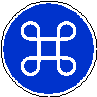 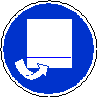 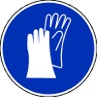 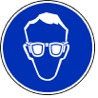  Schutzbrille               Schutzhandschuhe                 Abzug             Geschlossenes System  Die Tätigkeitsbeschränkungen für Schülerinnen und Schüler werden beachtet.Ersatzstoffprüfung (gem. TRGS 600)Durchgeführt.AnmerkungenH226 		Flüssigkeit und Dampf entzündbar.H290 		Kann gegenüber Metallen korrosiv sein.H302 		Gesundheitsschädlich bei Verschlucken. H314 		Verursacht schwere Verätzungen der Haut und schwere Augenschäden.H315 		Verursacht Hautreizungen.H318 		Verursacht schwere Augenschäden.H319 		Verursacht schwere Augenreizung.H335 		Kann die Atemwege reizen.H400 		Sehr giftig für Wasserorganismen.  H412 		Schädlich für Wasserorganismen, mit langfristiger Wirkung.P261_g 		Einatmen von Gas/Nebel/Dampf vermeiden.P273 		Freisetzung in die Umwelt vermeiden.P280 		Schutzhandschuhe/Schutzkleidung/Augenschutz tragen.P301+330+331 	Bei Verschlucken: Mund ausspülen. Kein Erbrechen herbeiführen.P302+352 	Bei Berührung mit der Haut: Mit viel Wasser und Seife waschen.P304+340	Bei Einatmen: Die Person an die frische Luft bringen und für ungehinderte Atmung sorgen.P305+351+338 	Bei Berührung mit den Augen: Einige Minuten lang vorsichtig mit Wasser ausspülen. Eventuell. vorhandene 		Kontaktlinsen nach Möglichkeit entfernen. Weiter ausspülen.P308+313	 Bei Exposition oder Verdacht: Ärztlichen Rat einholen/ärztliche Hilfe hinzuziehen.P307+311 	Bei Exposition: Giftinformationszentrum oder Arzt anrufen.  P309+310 	Bei Exposition oder Unwohlsein: Sofort Giftinformationszentrum oder Arzt anrufen.P310 		Sofort Giftinformationszentrum/Arzt anrufen.P403+233 	An einem gut belüfteten Ort aufbewahren. Behälter dicht verschlossen halten.Schule:Datum:				Lehrperson:					Unterschrift:Schulstempel:© Ulrich Wunderlin / Atelierschule Zürich / Erstelldatum: 15.05.2015______________________________________________________________________________NameSignalwortPiktogrammeH-SätzeEUHSätzeP-SätzeAGW in mg m-3Wasserstoff-peroxid(w = 35%)Gefahr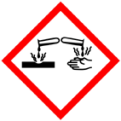 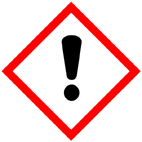 H302 H315 H318 H335 H412keineP280 P305+351+338P308+313 P302+352P403+233 P310P301+330+331---Calciumchlorid (getrocknet)AchtungH319keineP305+351+338---Essigsäure(w = 100%)Gefahr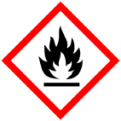 H226 H314keineP280P301+330+331P305+351+338P307+31125Salzsäure(w = 32%)GefahrH314 H335 H290keineP280P301+330+331P305+351+3383Ammoniaklösung(w = 25%)Gefahr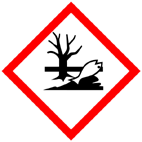 H290 H302 H314 H335 H400keineP261_g P273 P280P301+330+331P305+351+338P309+310 P304+34014AktivkohleGlaswolleHolzspäneDemin. WasserGefahrenJaNeinSonstige Gefahren und HinweiseDurch EinatmenXBei Verwendung der fertigen LösungenDurch HautkontaktXBei Verwendung der fertigen LösungenBrandgefahrXBei Verwendung der fertigen LösungenExplosionsgefahrXBei Verwendung der fertigen LösungenDurch AugenkontaktXBei Verwendung der fertigen Lösungen